Twentieth Sunday after PentecostOctober 18th, 2020At Ten O’clock in the Morning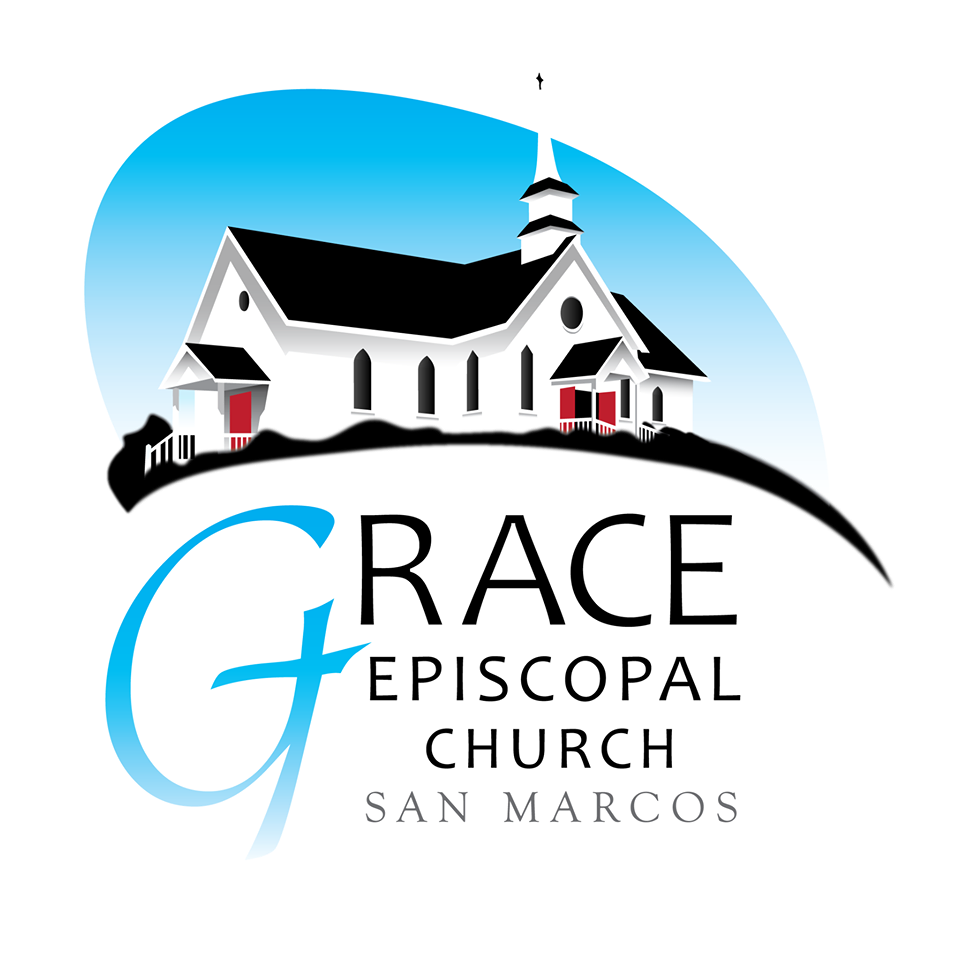 The Holy Eucharist: Rite TwoThe Word of GodThe people standing, the Celebrant saysCelebrant		Blessed be God, Father, Son and Holy Spirit 
People 		And blessed be his kingdom, now and for ever. AmenThe Celebrant may sayAlmighty God, to you all hearts are open, all desires known, and from you no secrets are hid: Cleanse the thoughts of our hearts by the inspiration of your Holy Spirit, that we may perfectly love you, and worthily magnify your holy Name; through Christ our Lord. Amen.The following is said. Gloria “Great and Wonderful” 		Revelation 15:3b-4; 5:13 A New Zealand Prayer Book Great and wonderful are your deeds O Lord God the almighty: just and true are your ways O Sovereign of the nations. Who shall not revere and praise your name O Lord? for you alone are holy. All nations shall come and worship in your presence: for your just dealings have been revealed. To the One who is seated on the throne and to the Lamb: be blessing and honour, glory and might for ever and ever. Amen.The Collect of the Day The Celebrant says to the peopleCelebrant	The Lord be with you. People	And also with you. Celebrant	Let us pray. Almighty and everlasting God, in Christ you have revealed your glory among the nations: Preserve the works of your mercy, that your Church throughout the world may persevere with steadfast faith in the confession of your Name; through Jesus Christ our Lord, who lives and reigns with you and the Holy Spirit, one God, for ever and ever. Amen.The LessonsA Reading from the Paul’s First Letter to the Thessalonians 			1:1-10Paul, Silvanus, and Timothy, to the church of the Thessalonians in God the Father and the Lord Jesus Christ: Grace to you and peace. We always give thanks to God for all of you and mention you in our prayers, constantly remembering before our God and Father your work of faith and labor of love and steadfastness of hope in our Lord Jesus Christ. For we know, brothers and sisters beloved by God, that he has chosen you, because our message of the gospel came to you not in word only, but also in power and in the Holy Spirit and with full conviction; just as you know what kind of persons we proved to be among you for your sake. And you became imitators of us and of the Lord, for in spite of persecution you received the word with joy inspired by the Holy Spirit, so that you became an example to all the believers in Macedonia and in Achaia. For the word of the Lord has sounded forth from you not only in Macedonia and Achaia, but in every place your faith in God has become known, so that we have no need to speak about it. For the people of those regions report about us what kind of welcome we had among you, and how you turned to God from idols, to serve a living and true God, and to wait for his Son from heaven, whom he raised from the dead-- Jesus, who rescues us from the wrath that is coming.The Word of the LordPeople	Thanks be to GodPsalm 96: 1-9	All join in praying the Psalm1 Sing to the Lord a new song; *
sing to the Lord, all the whole earth.2 Sing to the Lord and bless his Name; *
proclaim the good news of his salvation from day to day.3 Declare his glory among the nations *
and his wonders among all peoples.4 For great is the Lord and greatly to be praised; *
he is more to be feared than all gods.5 As for all the gods of the nations, they are but idols; *
but it is the Lord who made the heavens.6 Oh, the majesty and magnificence of his presence! *
Oh, the power and the splendor of his sanctuary!7 Ascribe to the Lord, you families of the peoples; *
ascribe to the Lord honor and power.8 Ascribe to the Lord the honor due his Name; *
bring offerings and come into his courts.9 Worship the Lord in the beauty of holiness; *
let the whole earth tremble before him.Holy Gospel									22:15-22Priest 	The Holy Gospel of our Lord Jesus Christ according to MatthewPeople 	Glory to you, Lord Christ. The Pharisees went and plotted to entrap Jesus in what he said. So they sent their disciples to him, along with the Herodians, saying, “Teacher, we know that you are sincere, and teach the way of God in accordance with truth, and show deference to no one; for you do not regard people with partiality. Tell us, then, what you think. Is it lawful to pay taxes to the emperor, or not?” But Jesus, aware of their malice, said, “Why are you putting me to the test, you hypocrites? Show me the coin used for the tax.” And they brought him a denarius. Then he said to them, “Whose head is this, and whose title?” They answered, “The emperor’s.” Then he said to them, “Give therefore to the emperor the things that are the emperor’s, and to God the things that are God’s.” When they heard this, they were amazed; and they left him and went away.Priest 	The Gospel of the Lord. People 	Praise to you, Lord Christ.Sermon									Fr. Frank MuñozThe Apostles Creed Celebrant and PeopleI believe in God, the Father almighty,    creator of heaven and earth.I believe in Jesus Christ, his only Son, our Lord.    He was conceived by the power of the Holy Spirit        and born of the Virgin Mary.    He suffered under Pontius Pilate,        was crucified, died, and was buried.    He descended to the dead.    On the third day he rose again.    He ascended into heaven,        And is seated at the right hand of the Father.    He will come again to judge the living and the dead.I believe in the Holy Spirit,    the holy catholic Church,    the communion of saints,    the forgiveness of sins,    the resurrection of the body,    and the life everlasting.  Amen.The Prayers of the People 								Form IIIn the course of the silence after each bidding, the People offer their own prayers, either silently or aloud.I ask your prayers for God’s people throughout the world; on the Anglican Cycle of Prayer we pray for the Episcopal Church. On the Diocesan Cycle of Prayer we pray for the Clergy and people of St. Columba’s, Santee We pray for our Bishop Susan; for this gathering; and for all ministers and people. Pray for the Church.SilenceI ask your prayers for peace; for goodwill among nations; and for the well-being of all people.Pray for justice and peace.SilenceI ask your prayers for victims of violence, the poor, the sick, the hungry, the oppressed, and those in prison. Pray for those in any need or trouble.SilenceI ask your prayers for all who seek God, or a deeper knowledge of him.Pray that they may find and be found by him.SilenceI ask your prayers for the departed.Pray for those who have died.SilenceMembers of the congregation may ask the prayers or the thanksgivings of those presentI ask your prayers for those for whom our prayers have been requested this past week especially, Roger, Kacey, Victoria; Ann J., __________________ and all whose needs are known to God.SilenceThe Celebrant adds the following Collect. Almighty and eternal God, ruler of all things in heaven and earth: Mercifully accept the prayers of your people, and strengthen us to do your will; through Jesus Christ our Lord. Amen. Confession of Sin We pray to you also for the forgiveness of our sins.Silence may be kept.Leader and PeopleHave mercy upon us, most merciful Father; in your compassion forgive us our sins, known and unknown, things done and left undone; and so uphold us by your Spirit that we may live and serve you in newness of life, to the honor and glory of your Name; through Jesus Christ our Lord. Amen.The Celebrant continues Almighty God have mercy on you, + forgive you all your sins through our Lord Jesus Christ, strengthen you in all goodness, and by the power of the Holy Spirit keep you in eternal life. Amen. The Peace Celebrant 		The peace of the Lord be always with you. People 		And also with you. We invite anyone celebrating a birthday or anniversary to wave so we can acknowledge you.Birthday & Anniversary Prayer  Watch over thy servants, O Lord, as their days increase, bless and guide them wherever they may be. Strengthen them when they stand; comfort them when discouraged or sorrowful; raise them up if they fall; and in their hearts may thy peace which passeth understanding abide all the days of their lives; through Jesus Christ our Lord.  Amen.The Holy CommunionOffertory The celebrant says an offertory sentence. Offerings can now be done via our parish website.Offertory Hymn 								           Martha SchattmanCelebrant 		All things come of thee, O Lord, People 		and of thine own have we given thee The Great ThanksgivingEucharistic Prayer A								The people remain standing		The Lord be with you.People	And also with you.Celebrant	Lift up your hearts.People	We lift them to the Lord.Celebrant	Let us give thanks to the Lord our God.People	It is right to give him thanks and praise.Then, facing the Holy Table, the Celebrant proceedsIt is right, and a good and joyful thing, always and everywhere to give thanks to you, Father Almighty, Creator of heaven and earth. For you are the source of light and life, you made us in your image, and called us to new life in Jesus Christ our Lord.Therefore we praise you, joining our voices with Angels and Archangels and with all the company of heaven, who for ever sing this hymn to proclaim the glory of your Name:Celebrant and PeopleHoly, holy, holy Lord, God of power and might,heaven and earth are full of your glory.     Hosanna in the highest.Blessed is he who comes in the name of the Lord.    Hosanna in the highest.Then the Celebrant continuesHoly and gracious Father: In your infinite love you made us for yourself; and, when we had fallen into sin and become subject to evil and death, you, in your mercy, sent Jesus Christ, your only and eternal Son, to share our human nature, to live and die as one of us, to reconcile us to you, the God and Father of all.He stretched out his arms upon the cross, and offered himself, in obedience to your will, a perfect sacrifice for the whole world.On the night he was handed over to suffering and death, our Lord Jesus Christ took bread; and when he had given thanks to you, he broke it, and gave it to his disciples, and said, “Take, eat: This is my Body, which is given for you. Do this for the remembrance of me.”After supper he took the cup of wine; and when he had given thanks, he gave it to them, and said, “Drink this, all of you: This is my Blood of the new Covenant, which is shed for you and for many for the forgiveness of sins. Whenever you drink it, do this for the remembrance of me.”Therefore we proclaim the mystery of faith:Celebrant and PeopleChrist has died.Christ is risen.Christ will come again.The Celebrant continuesWe celebrate the memorial of our redemption, O Father, in this sacrifice of praise and thanksgiving. Recalling his death, resurrection, and ascension, we offer you these gifts.Sanctify them by your Holy Spirit to be for your people the Body and Blood of your Son, the holy food and drink of new and unending life in him. Sanctify us also that we may faithfully receive this holy Sacrament, and serve you in unity, constancy, and peace; and at the last day bring us with all your saints into the joy of your eternal kingdom.All this we ask through your Son Jesus Christ. By him, and with him, and in him, in the unity of the Holy Spirit all honor and glory is yours, Almighty Father, now and for ever. AMEN.Celebrant 		And now, as our Savior Christ has taught us, we are bold to pray, Celebrant and PeopleOur Father, who art in heaven, hallowed be thy Name, thy kingdom come, thy will be done, on earth as it is in heaven. Give us this day our daily bread. And forgive us our trespasses as we forgive those 	who trespass against us. And lead us not into temptation, but deliver us from evil. For thine is the kingdom, and the power, and the glory, for ever and ever. Amen.The Breaking of the BreadThe Celebrant breaks the consecrated Bread. A period of silence is kept. Then may be saidAlleluia.  Christ our Passover is sacrificed for us;Therefore let us keep the feast. Alleluia.The Gifts of God for the People of God.This is the table, not of the church but of Jesus Christ.	It is made ready for those who love him and who want to love him more.So come, you who have much faith and you who have little;	You who have been here often and you who have not been for a long time;	You who have tried to follow and you who have failed;Come, not because the Church invites you; It is Christ, and he invites you to meet him here.-The Iona Community Worship BookDuring the ministration of Communion a hymn may be sung.The celebrant will receive the Sacrament in both kinds, and then immediately deliver it to the people.The Bread is given to the communicants with these wordsThe Body of Christ, the bread of heaven.  Amen.Prayer for Spiritual Communion			For those not present or at home, you are invited to pray In union, O Lord, with your faithful people at every altar of your Church, where the Holy Eucharist is now being celebrated, we desire to offer to you praise and thanksgiving.  We remember your death, Lord Christ; we proclaim your resurrection; we await your coming in glory.  Since we cannot receive you today in the Sacrament of your Body and Blood, we beseech you to come spiritually into our hearts. Cleanse and strengthen us with your grace, Lord Jesus, and let us never be separated from you. May we live in you, and you in us, in this life and in the life to come.  Amen.The Prayer Book for the Armed ServicesPrayer of Post Communion Let us pray.Celebrant and PeopleEternal God, heavenly Father, you have graciously accepted us as living membersof your Son our Savior Jesus Christ,and you have fed us with spiritual food in the Sacrament of his Body and Blood.Send us now into the world in peace, and grant us strength and courage to loveand serve you with gladness and singleness of heart; through Christ our Lord. Amen.Blessing The priest blesses the peopleAnnouncements of the Parish Dismissal 	Go in peace to love and serve the Lord.People 	Thanks be to God.Prayer RequestsTo have names added to the bulletin Prayer Requests, contact Pam Wheatland at pamwheatland@gmail.comChurch Office760-744-7667Tuesday 9:30 a.m. to 2:30 p.m.; Wednesday through Friday 9:00 a.m. to 2:00 p.m.ClergyThe Rev. Dr. Frank P. Munoz    858-395-0203         Fr.FrankMunoz@outlook.comStaffAdministrative Assistant: Judy Prestin                                      gracesmsecretarty@gmail.comMusic Director: Martha Schattman                                            music.gracesm@gmail.comhttps://www.facebook.com/GraceEpiscopalSanMarcos/ 